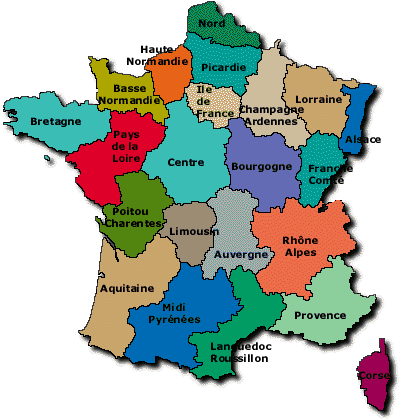  La BretagneCrêpesSalées        ( αλατισμένες)sucrées       ( γλυκές)  suzette au fromage      (με τυρί) aux  champignons                          (με μανιτάρια)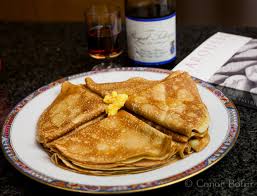 LaNormandieFromageil y a plus de 400 fromages en France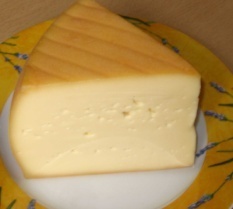 
La Bourgogneescargotsescargotsdu sel         ( αλάτι)du persil     (μαϊντανός) de l’ ail        (σκόρδο)du beurre    (βούτυρο)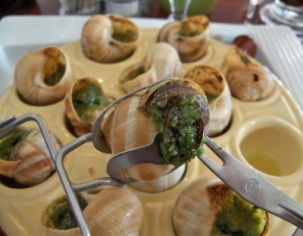 La Lorrainela quichedu fromagedes oeufsdu lard des oignons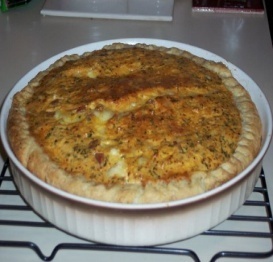 La Provence      la ratatouilleDes  tomatesDes courgettes  (κολοκύθια)    Des  aubergines            (μελιτζάνες)De l’ ail     (σκόρδο)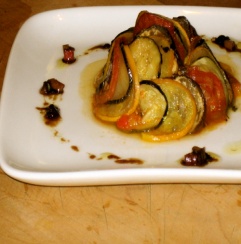 La Provence      la bouillabaissefruits de mer    (θαλασσινά)des  tomatesdes  oignons      (κρεμμύδια)de l’ail	(σκόρδο)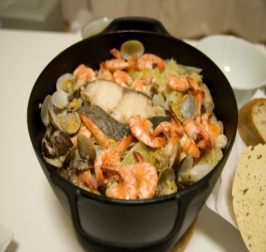 L’Alsace      lachoucroutede la viande         (κρέας)des pommes de terre                              (πατάτες)du chou                (λάχανο)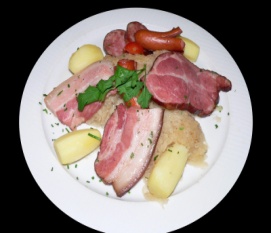 Le Languedoclecassouletdu porc    (χοιρινό)des saucissons (λουκάνικα)des haricots blancs(φασόλια άσπρα)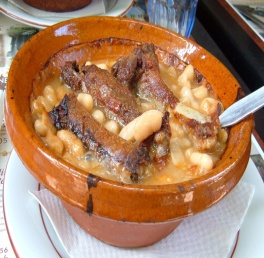     La baguette 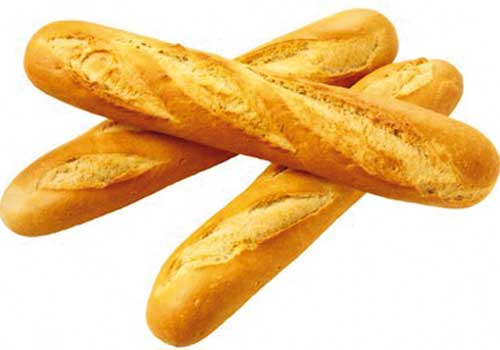 Quelle est son histoire ?   Le croissant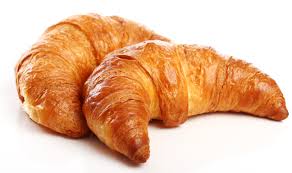 Quelle est son histoire ?      Les vins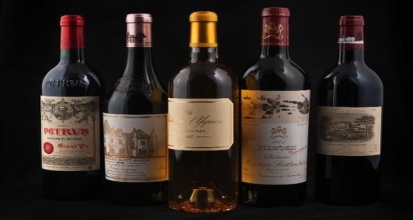 Bordeaux BourgogneChampagneBeaujolais